СУМСЬКА МІСЬКА РАДАVIІІ СКЛИКАННЯ ХХХ СЕСІЯРІШЕННЯРозглянувши звернення ДЕРЖАВНОЇ УСТАНОВИ «ЦЕНТР ОБСЛУГОВУВАННЯ ПІДРОЗДІЛІВ НАЦІОНАЛЬНОЇ ПОЛІЦІЇ УКРАЇНИ»  від 04 листопада 2021 року № 4886/51/01-2021, відповідно до статей 6, 15 Закону України «Про оренду державного та комунального майна», пункту 28 Порядку передачі в оренду державного та комунального майна, затвердженого постановою Кабінету Міністрів України від 03.06.2020 № 483 «Деякі питання оренди державного та комунального майна», враховуючи пропозиції постійної комісії з питань законності, взаємодії з правоохоронними органами, запобігання та протидії корупції, місцевого самоврядування, регламенту, депутатської діяльності та етики, з питань майна комунальної власності та приватизації Сумської міської ради (протокол від 22 грудня 2021 року № 18), керуючись статтею 25, частиною п’ятою статті 60 Закону України «Про місцеве самоврядування в Україні», Сумська міська радаВИРІШИЛА:1. Внести зміни в додаток до рішення Сумської міської ради                                                  від 23 вересня 2020 року № 7392-МР «Про затвердження Переліку другого типу об’єктів комунальної власності Сумської міської територіальної громади, що підлягають передачі в оренду без проведення аукціону», доповнивши його пунктом 32 наступного змісту:2. Координацію виконання цього рішення покласти на заступника міського голови згідно з розподілом обов’язків.Сумський міський голова                                                              Олександр ЛИСЕНКОВиконавець: Клименко Юрій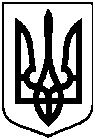 від 30 листопада 2022 року № 3246-МРм. СумиПро внесення змін до рішення Сумської міської ради від 23 вересня 2020 року                 № 7392-МР «Про затвердження Переліку другого типу об’єктів комунальної власності Сумської міської  територіальної громади, що підлягають передачі в оренду без проведення аукціону» (зі змінами) (щодо                                 вул. Покровської, буд. 9)32.м. Суми, 
вул. Покровська,буд. 9нежитлові приміщеннядля розміщення міжрегіональних територіальних органів Національної поліції України116,2